Приложение 11Результаты обобщения инновационного опыта учителей уровня начального образования МБОУ «Лицей № 22» по  проблемам совершенствования речи младших школьников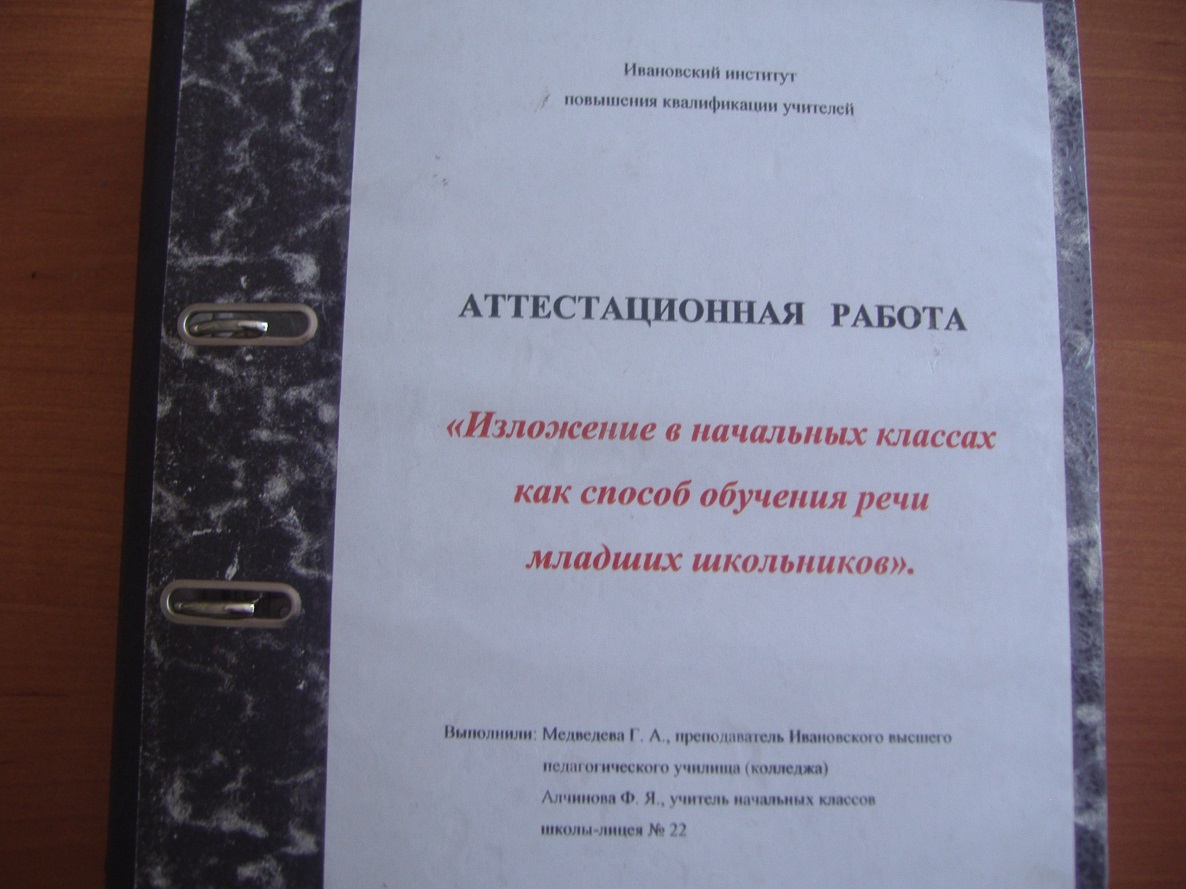 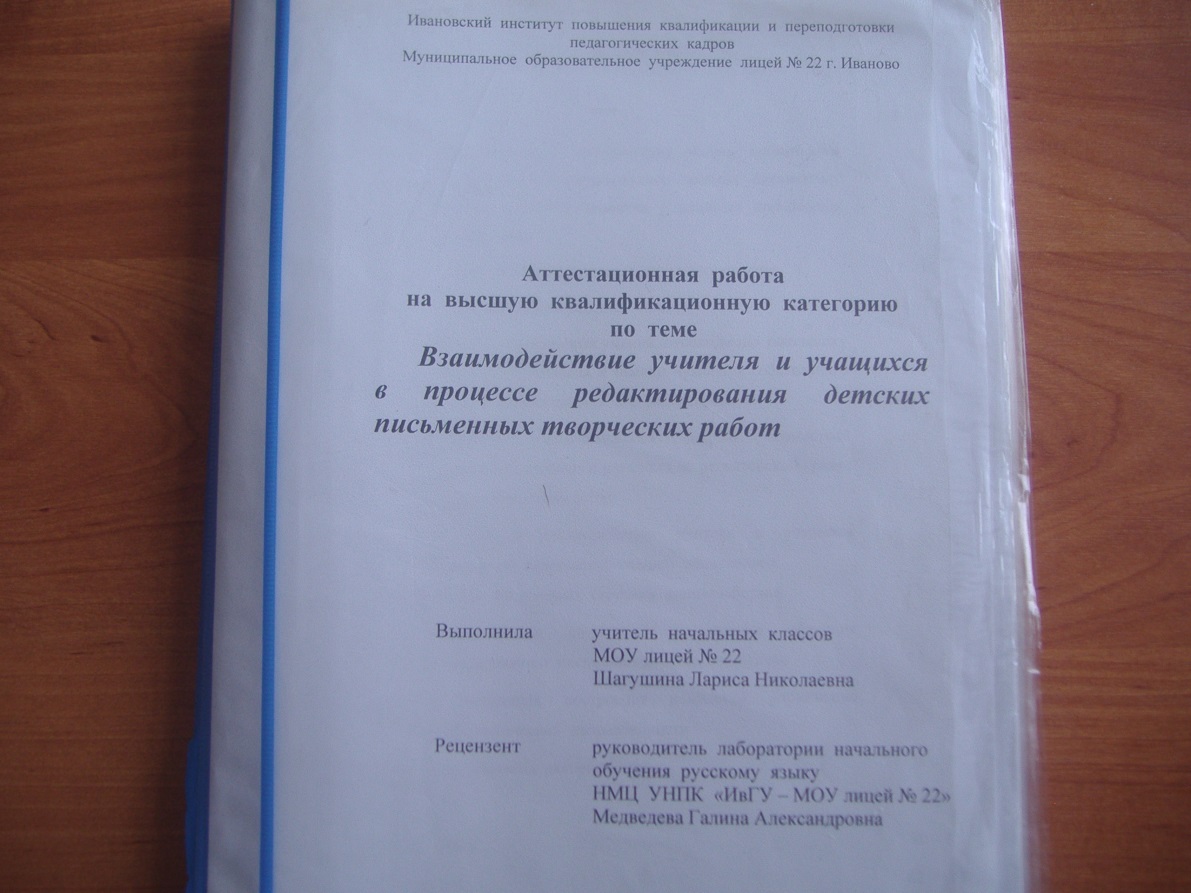 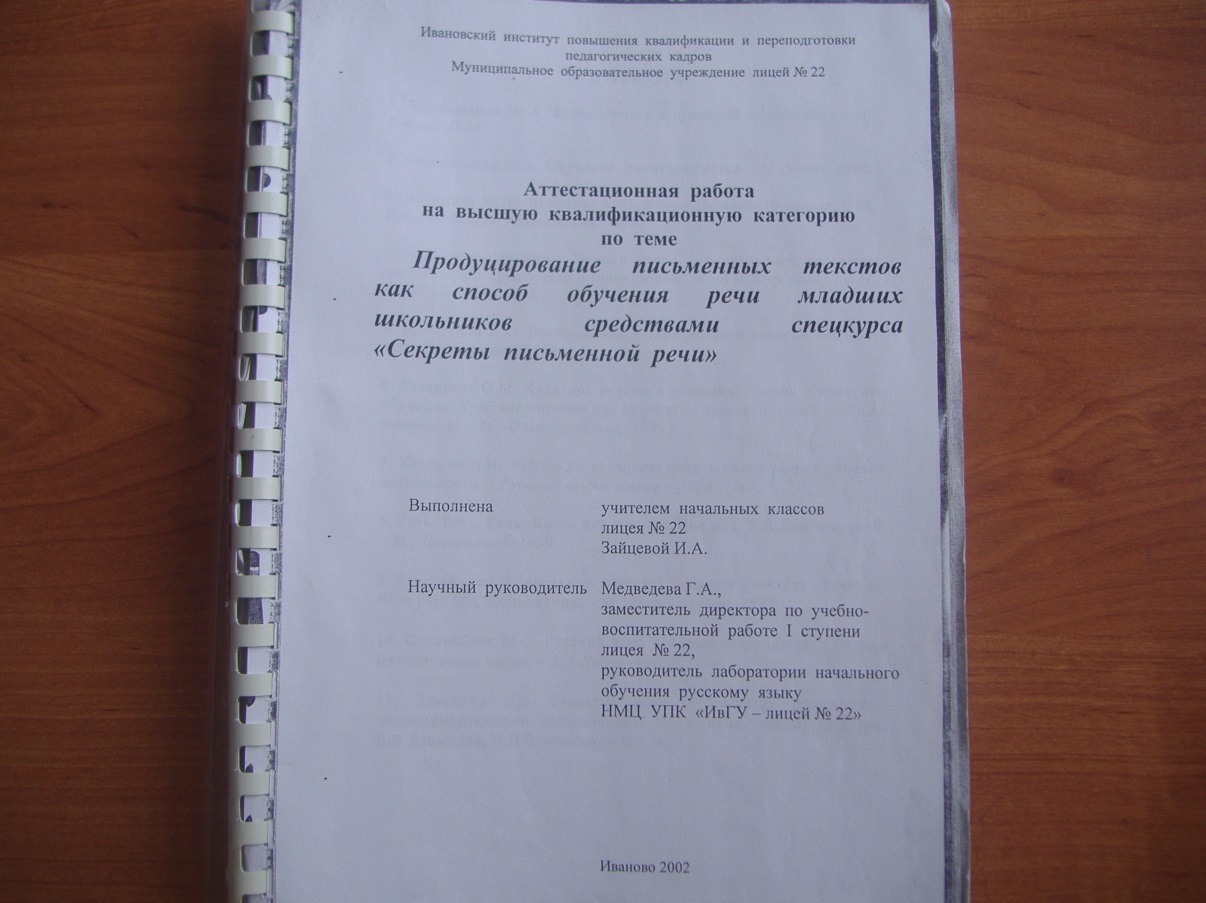 